Услуги ПФР через мобильный телефон03 марта 2021 года, с. ЧугуевкаБольшинство услуг Пенсионного фонда РФ можно получить онлайн. Одним из самых распространенных вариантов является мобильное приложение «ПФР Электронные услуги», доступное на платформах iOS и Android.Данное приложение позволят жителям Приморского края получить важную информацию в любое удобное время. Любой пользователь может получить сведения, входящие в компетенцию ПФР, такие как:состояние индивидуального лицевого счета в ПФР;величина индивидуального пенсионного коэффициента и страховой стаж;назначенная пенсия или социальная выплата, остаток материнского (семейного) капитала.Также через мобильное приложение ПФР можно рассчитать условный размер будущей пенсии с помощью пенсионного калькулятора.Для входа в электронный кабинет необходимо иметь подтвержденную учетную запись на портале государственных услуг gosuslugi.ru.Без  регистрации на портале Госуслуг можно записаться на прием в клиентскую службу или заказать ряд документов, найти адрес ближайшей клиентской службы и номер справочного телефона.Граждане, имеющие регистрацию, могут подать заявления о назначении пенсии и выборе способа её доставки, узнать состояние индивидуального лицевого счета и размер пенсии, федеральные льготники – выбрать вид набора социальных услуг. Семьи, имеющие право  на материнский капитал,  получат в личном кабинете информацию об оформлении им сертификата и  смогут распорядиться средствами материнского капитала.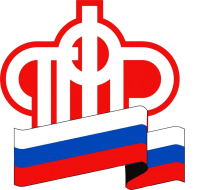           ПЕНСИОННЫЙ ФОНД РОССИЙСКОЙ  ФЕДЕРАЦИИ